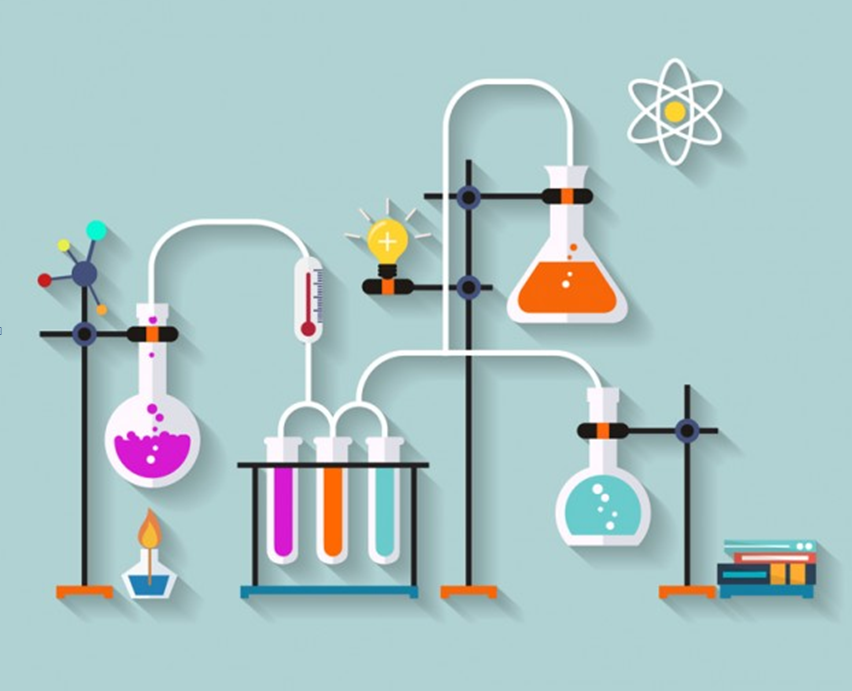 NAME:    TITLE:     DEPT:  PHONE:   DATE:    Briefly describe problem or new idea: What would you like the future state to look like?Are there any barriers to creating the future state? If so, please describe.Does this change affect other departments outside the Lab? How? (Consider other departments and lab sites; consider the location of the lab analyzers being affected. You do not need to address each of these if not pertinent.)Does anyone need to be contacted after final changes have occurred?What prompted this request? (Consider Gundersen’s Three Aims Strategy to Enrich Lives; KPIs: Efficiency, Safety, Quality, etc.; Workflow Improvement, Regulatory changes)Priority (High, Medium or Low):